Planinsko društvo Črnomelj in mladinski odsek PD Črnomelj vabita na planinski pohod naKOZICE nad Dolom v nedeljo, 19. maja 2019.Zbirno mesto na postajališču OŠ Loka Črnomelj ob 8. uri, z avtomobili se odpeljemo do izhodišča, od koder gremo na krožno pot. Zaradi prevoza je zaželeno, da se starši pridružijo otrokom.Opis cilja: Kozice so vzpetine nad Kolpo. Je deloma poraščen vrh, vendar je z grebena zelo lep pogled na Kolpo v Dol, na Stari trg in Poljansko dolino in Poljansko goro. Na 741 m visokem hribu je RTV-pretvornik.Potek ture, zahtevnost  in čas hoje: Peljemo se do kraja Dol. Z izhodišča pričnemo hojo po označeni poti s hrastovim listom mimo skalnatih sten pod JV-grapo na Kozicah. Po južnem pobočju pridemo na razgledno točko s pogledom na Kolpo. Čez borov gozdiček nadaljujemo na sedelce, kjer se naravnost pride na Hreljin in Laze. Mi pa se usmerimo desno v breg, sledimo oznakam z rdečo medvedovo šapo.  Preplezamo nekaj skal in se v ključih vzpenjamo do vršnega grebena. Tu se nam že odpirajo pogledi na levo stran na prepadno grapo in na desno na lep bukov gozd s Kolpo v dolini. Kmalu smo na razgledišču tik pod vrhom. Razgledi so enkratni na dolino Kolpe proti Vinici. Še nekaj minut hoje imamo do pretvornika. Vpisali se bomo v knjigo Ljubitelji Kozic in se mogoče navdušili za večkratni obisk tega vrha. Sestopili bomo v Predgrad po vlaki Graščica, mimo brezna, pred naseljem pa zavijemo desno ter se mimo izvira spustimo na izhodišče v Dolu.Lahka označena pot, za vzpon bomo potrebovali 1 h 20 min, za sestop nekoliko manj, višinska razlika 540 m.Oprema za enodnevni izlet v sredogorje; planinski čevlji, oblačila vremenu primerna, zaščita pred soncem in pred klopi. Oblačila in obutev za preoblačenje v avtomobilih.Malica in pijača iz nahrbtnika. Prispevek za vodenje 2 €.Vodenje: vodniki PZS PD Črnomelj.Informacije in prijave: Sonja Jerman, tel.: 041 392 552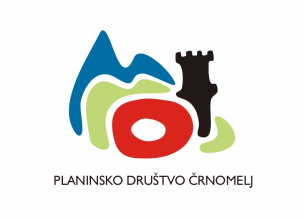 Spoštovani!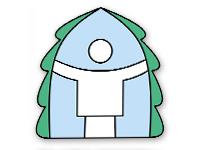 